香港交易及結算所有限公司及香港聯合交易所有限公司（「聯交所」）對本公佈之內容概不負責，對其準確性或完備性亦無發表聲明，並表明不會就本公佈全部或任何部份內容或因倚賴該等內容而引致之任何損失承擔任何責任。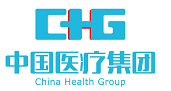 China Health Group Inc.中國醫療集團有限公司（以「萬全醫療集團」名稱在香港經營業務）(於開曼群島註冊成立之有限公司)(股份代號: 08225)更換公司秘書及授權代表中國醫療集團有限公司（「本公司」）董事會（「董事會」）謹此宣佈，余子敖先生（「余先生」）及本公司之執行董事宋雪梅博士（「宋博士」）分別被委任為本公司之公司秘書（「公司秘書」）及授權代表（「授權代表」），自二零二二年九月一日起生效。余先生，37歲，於金融、審核、會計、企業管治常規及公司秘書事務相關領域擁有逾十五年經驗。余先生分別於二零零五年十二月及二零零六年十二月取得澳大利亞莫什大學商學學士學位（會計及金融）及應用金融學碩士學位。彼為澳洲會計師公會會員及香港會計師公會資深會員。彼於現時擔任晴熹商業服務有限公司（一間主要從事提供公司秘書服務的公司）的執行董事及專致會計師事務所有限公司的合夥人。宋博士，54歲，本公司之執行董事及合规官。宋博士負責本公司之臨床研究服務。宋博士畢業於中國協和醫科大學，於一九九五年七月獲頒臨床醫藥博士學位。彼亦為中國註冊藥劑師。宋博士於二零零零年二月加盟本公司之前，曾担任北京天賜福生物醫藥有限公司之總經理。董事會謹此宣佈林婉玲女士（「林女士」）因尋求其他職業機會，已辭任本公司之公司秘書及彼不再擔任根據聯交所GEM證券上市規則（「GEM上市規則」） 第5.24條所規定之本公司之授權代表，自二零二二年九月一日起生效。林女士已確認，彼與董事會在各方面並無意見分歧，且並無有關彼辭任之事宜須敦請聯交所及本公司股東垂注。董事會藉此機會感謝林女士於本公司任職期間所作出的貢獻，並歡迎余先生和宋博士履新。承董事會命中國醫療集團有限公司郭夏主席及執行董事香港，二零二二年九月一日於本公佈日期，董事會成員包括兩名執行董事，分別爲郭夏先生（主席） 及宋雪梅博士；一名非執行董事，爲張麗女士；及三名獨立非執行董事，分別爲仇銳先生、倪彬暉博士及甄嶺先生。本公佈載有根據GEM上市規則規定須提供有關本公司資料的詳情,董事願就本公佈共同及個別地承擔全部責任。各董事在作出一切合理查詢後確認,就彼等所知及所信,本公佈所載的資料在各重大方面乃準確完整,無誤導或欺詐成份,且概無遺漏任何其他事宜致使本公佈或其所載任何陳述產生誤導。本公佈將於GEM網址www.hkgem.com 之「最新上市公司公告」網頁刊載，由登出日期起計為期七日，並於本公司網址www.chgi.net網頁刊載。